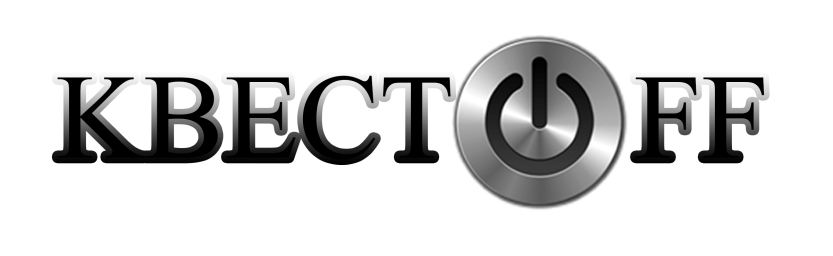 Рекомендации по прохождению квестаНе нужно применять силу. Все задания на квесте сделаны так, чтоб можно без усилия их выполнить.Не нужно двигать мебель, а так же разбирать ее. Не все предметы и атрибуты задействованы в игре. Некоторые из них служат лишь предметами интерьера.Если у вас не получается выполнить задание, это не значит что оно невыполнимо из-за поломки или сбоя программы. Это значит, вы что-то делаете неправильно. Если в заданиях используются сложные механизмы, где-то рядом есть краткая инструкция по руководству ими.Иногда подсказки лежат прямо перед глазами, нужно на все обращать внимание. Логика и командная игра помогут при прохождении квеста. Дополнительных знаний и умений не потребуется.Приятной игры!